Национальный проект «Образование»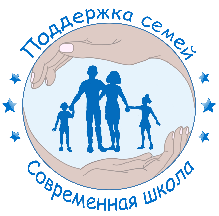 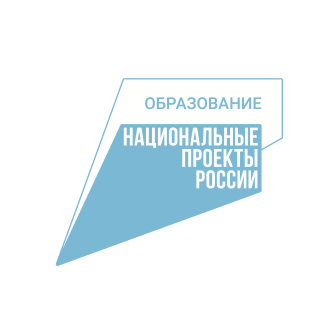 Федеральный проект «Современная школа» Поддержка семей в Вологодской областиУважаемые родители!На базе название образовательной организациив рамках реализации федерального проекта «Современная школа» национального проекта «Образование»создана консультативная площадка для оказания услуг психолого-педагогической, методической и консультативной помощи гражданам, имеющим детей.Консультации проводятся специалистами консультативной площадки в очной и дистанционной форме (с использованием Telegram)БЕСПЛАТНО! Записаться на консультацию можно:Полезные ссылки:ФИО специалистаДолжностьГрафик проведения консультацийВеретьева Ирина СергеевнапсихологСреда с 14.00 до 16.00по телефону регистратуры БУ ВО «Областной центр ППМСП» 8 (8172) 53-03-70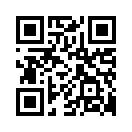 на сайте «Поддержка семей, имеющих детей» (Вологодская область)https://podderjkasemei35.ru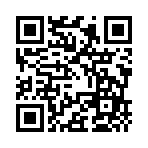 у специалиста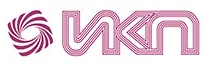 ФГБ НУ "Институт коррекционной педагогики Российской академии образования"https://ikp-rao.ru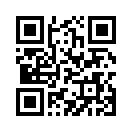 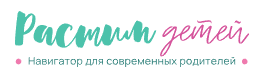 Информационно-просветительский портал, на котором собраны лучшие практики родительстваhttps://растимдетей.рф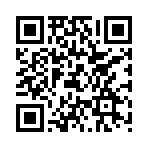 